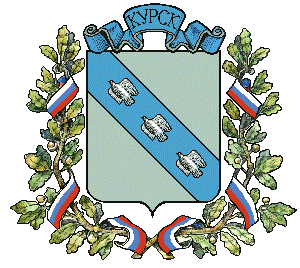 АДМИНИСТРАЦИЯ ГОРОДА КУРСКАКурской областиПОСТАНОВЛЕНИЕ «12»   февраля   2019 г.                          г. Курск                                       № 247О внесении дополнений  в постановлениеАдминистрации  города Курска от 01.02.2013 № 379(в ред. от 15.03.2018 № 511)В соответствии с Федеральными законами  от 25.12.2008 № 273-ФЗ                   «О противодействии коррупции», от 27.07.2006 № 152-ФЗ «О персональных данных», Указом Президента Российской Федерации от 29.06.2018 № 378                        «О Национальном плане противодействия коррупции на 2018-2020 годы ПОСТАНОВЛЯЮ:1. Внести в Положение  представлении лицом, поступающим                         на работу на должность руководителя муниципального учреждения, руководителем муниципального учреждения  сведений о своих доходах,                   об имуществе и обязательствах имущественного характера и о доходах,                   об имуществе и обязательствах имущественного характера супруги (супруга) и несовершеннолетних детей, утвержденное постановлением Администрации города Курска от 01.02.2013 № 379  (в ред. от 15.03.2018 №511) следующее дополнение:   пункт 5 дополнить пунктом 5¹ следующего содержания:«5¹. Сведения о доходах, об имуществе и обязательствах имущественного характера предоставляются с использованием специализированного программного обеспечения «Справка БК», разработанного по заказу ФСО России, в порядке, установленном нормативными правовыми актами Российской Федерации». 2. Управлению информации и печати Администрации города Курска (Комкова Т.В.) обеспечить опубликование настоящего постановления                         в газете «Городские известия» и размещение на официальном сайте Администрации города Курска в информационно-телекоммуникационной  сети «Интернет».3. Постановление вступает в силу со дня его официального опубликования.Глава  города Курска                                                                          Н.И. Овчаров